Erasmus +   Smart schools for smart age Lesson 10   Yordan Yovkov


Class 7

Topic: Yordan Yovkov.

Objectives:
- Introduction to Bulgarian writer Yordan Yovkov
- Introduction to the work of Yordan Yovkov
- Showing some of Yordan Yovkov's works
Resources:- computer with internet access- multimedia projectorLesson source:https://docs.google.com/presentation/d/1qAfF_o6vrJQUSvZQyE8hjRC2onGTwsTn/edit?usp=sharing&ouid=108790201128611252560&rtpof=true&sd=true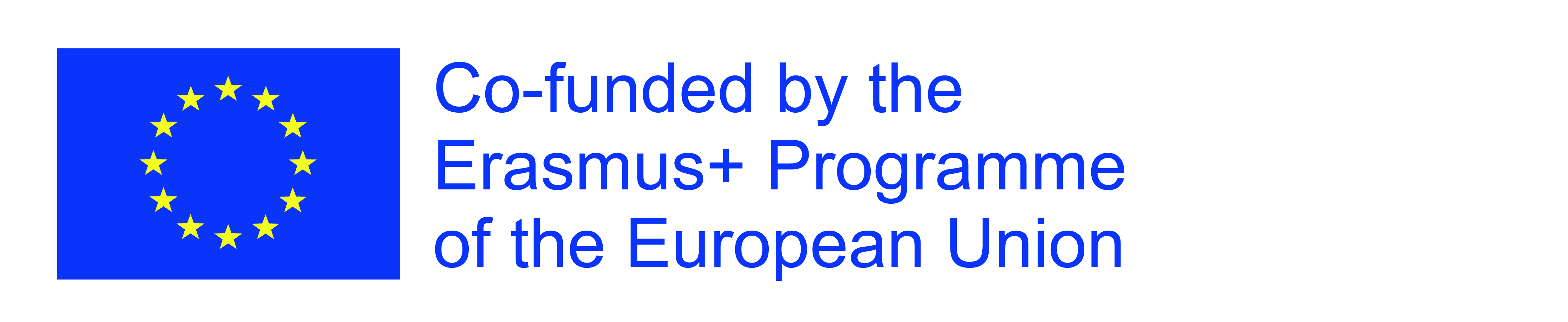 Sports school G. S. RakovskiDobrich, Bulgaria Lesson 10: Literature – Yordan Yovkov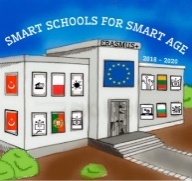 